NÁRODNÁ RADA SLOVENSKEJ REPUBLIKYVI. volebné obdobieČíslo: CRD-87/2013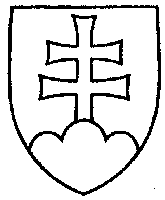 510UZNESENIENÁRODNEJ RADY SLOVENSKEJ REPUBLIKYz 19. marca 2013k vládnemu návrhu zákona o ochrane osobných údajov a o zmene a doplnení niektorých zákonov (tlač 358)	Národná rada Slovenskej republiky	po prerokovaní uvedeného vládneho návrhu zákona v druhom a treťom čítaní	s c h v a ľ u j evládny návrh zákona o ochrane osobných údajov a o zmene a doplnení niektorých zákonov, v znení schválených pozmeňujúcich a doplňujúcich návrhov.      Pavol  P a š k a   v. r.    predsedaNárodnej rady Slovenskej republikyOverovatelia:Pavol  G o g a   v. r.Jozef  M i k l o š k o   v. r.